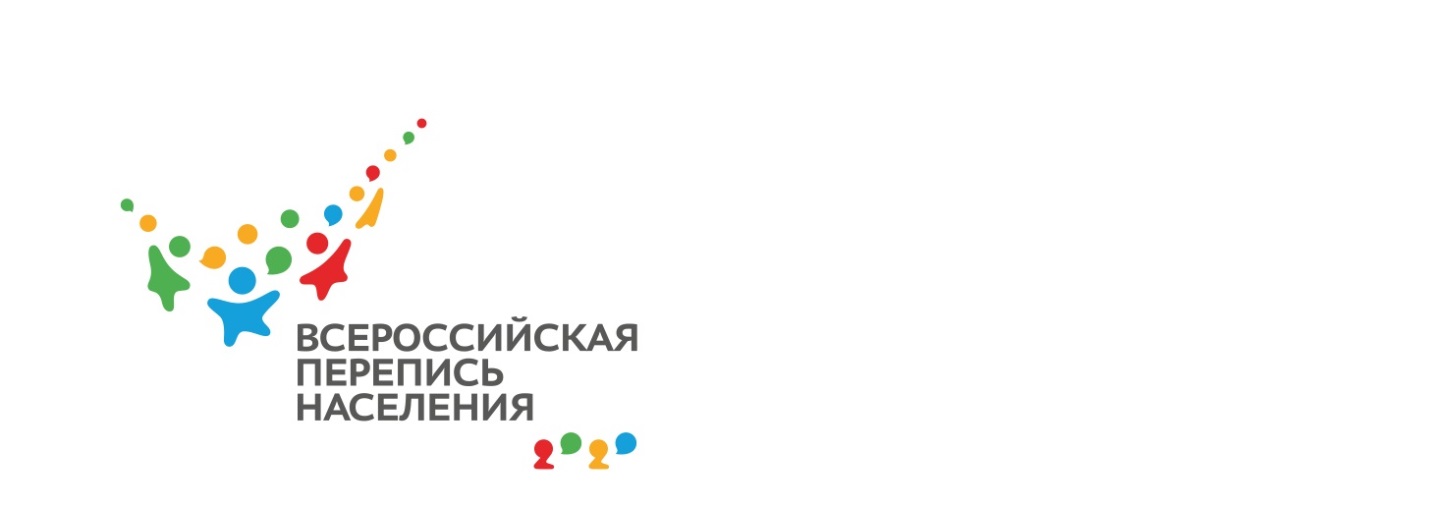 Перепись на госуслугахВ 2021 году впервые можно будет принять участие в переписи через интернет, с помощью портала «Госуслуги».с 1 по 25 апреля 2021 годаУслуга участия в переписи населения будет доступна с 00:00 1‑го апреля по 23:59 25‑го апреляПреимущества переписи через интернетПолностью безопасно для здоровья пользователяВсе данные хорошо защищены и передаются в зашифрованном видеЭкономия времениУдобствоВремя выбираете выМесто выбираете выЧто нужно, чтобы пройти перепись на «Госуслугах»?Стандартная или подтвержденная учетная запись на «Госуслугах»Смартфон или планшет с операционной системой Андроид или iOS, компьютер с операционной системой Windows или iOSДоступ в интернетСпособы электронной переписи на «Госуслугах»Официальное мобильное приложениеЧерез браузер на сайте gosuslugi.ruКак получить подтвержденную учетную запись на «Госуслугах»?На портале «Госуслуги» есть три вида профилей пользователя: упрощенный, стандартный и подтвержденный.Для упрощенного достаточно указать свою электронную почту, однако для участия в переписи населения необходимо иметь как минимум стандартную учетную запись. Подтвержденный аккаунт имеет полный доступ ко всем электронным государственным услугам.Стандартная учетная запись требует    Паспортные данные    СНИЛС – уникальный номер индивидуального лицевого счета застрахованного лица в системе обязательного пенсионного страхования    Номер мобильного телефонаАвтоматическая проверка введенных данных происходит в течение 5-15 минут.Как пройти перепись на «Госуслугах»?С1 по 25 апреля 2021 года. Если опасаетесь забыть, регистрируйтесь на сайте https://www.strana2020.ru/howto/ и мы пришлем вам напоминаниеАвторизуйтесь на сайте https://www.gosuslugi.ruВыберите услугу «Пройти перепись населения»Заполните ответы на вопросы. Перепишите не только себя, но и всех, с кем живете в одном жилище. Нажмите кнопку «Завершить», когда заполните все ответы.Получите на почту и на мобильный телефон QR-код на домохозяйство и цифровой код на каждого члена домохозяйства. Предъявите их переписчику, который придет к вам домой. Это нужно для защиты от дублирования записей в базе данных Росстата.*** Более подробную информацию можно найти на сайте « СТРАНА 2020» 